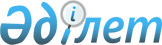 2013 жылға арналған қоғамдық жұмыстарды ұйымдастыру туралы
					
			Күшін жойған
			
			
		
					Шығыс Қазақстан облысы Глубокое аудандық әкімдігінің 2012 жылғы 29 желтоқсандағы N 629 қаулысы. Шығыс Қазақстан облысының Әділет департаментімен 2013 жылғы 30 қаңтарда N 2867 болып тіркелді. Қаулының қабылдау мерзімінің өтуіне байланысты қолдану тоқтатылды (Глубокое ауданы әкімі аппаратының 2014 жылғы 21 ақпандағы N 516-02-10 хаты)      Ескерту. Қаулының қабылдау мерзімінің өтуіне байланысты қолдану тоқтатылды (Глубокое ауданы әкімі аппаратының 21.02.2014 N 516-02-10 хаты).      РҚАО ескертпесі.

      Құжаттың мәтінінде түпнұсқаның пунктуациясы мен орфографиясы сақталған.

      «Қазақстан Республикасындағы жергілікті мемлекеттік басқару және өзін-өзі басқару туралы» Қазақстан Республикасының 2001 жылғы 23 қаңтардағы Заңының 31-бабының 1-тармағының 13) тармақшасының, «Жұмыспен қамту туралы» Қазақстан Республикасының 2001 жылғы 23 қаңтардағы Заңының 20-бабының, 7-бабының 5) тармақшасының, Қазақстан Республикасы Үкіметінің 2001 жылғы 19 маусымдағы № 836 қаулысымен бекітілген қоғамдық жұмыстарды ұйымдастыру және қаржыландыру ережелері «Халықты жұмыспен қамту туралы» Қазақстан Республикасының 2001 жылғы 23 қаңтардағы Заңын іске асыру жөніндегі шаралар туралы», жұмыспен қамтуда қиыншылық тартқан тұрғындардың әр топтарына демеу көрсету үшін және мемлекеттік кепілдер жүйесін кеңейту мақсатында, Глубокое аудандық әкімдік ҚАУЛЫ ЕТЕДІ:



      1. 2013 жылы ақылы қоғамдық жұмыстарды ұйымдастыратын кәсіпорындардың тізбесі, адамдардың саны, түрлері, көлемдері, қаржыландыру көздері және қоғамдық жұмыстардың нақты жағдайлары қосымшаға сәйкес бекітілсін.



      2. Жұмысқа қатысушылардың еңбекақы көлемі 2013 жылға арналып бекітілген ең төмен еңбекақы мөлшерінде белгіленсін. Глубокое және Белоусовка кенттерін тазалау және абаттандыру жұмыстары үшін ең төмен еңбекақы мөлшерінде 1,8 есеппен еңбекақы төлемі бекітілсін.

      Ескерту. 2-тармақ жаңа редакцияда - Глубокое аудандық әкімдігінің 16.04.2013 № 255 (бірінші ресми жарияланған күннен бастап он күнтізбелік күн өткен соң қолданысқа енгізіледі) қаулысымен.



      3. Ұйымдар басшыларына жұмысшылардың жеке санаттарына (кәмелеттік жасқа толмаған балалы әйелдерге, көп балалы аналарға, мүгедектерге, 18 жасқа толмаған тұлғаларға) толық емес жұмыс күні бойынша жұмыс істеуге және жұмыс уақытын ұйымдастыру үшін жеңілдетілген түрлерді қолдануға мүмкіндіктер беру ұсынылсын.



      4. Қаулының орындалуын бақылау Глубокое ауданы әкімінің орынбасары С.С. Жумадиловқа жүктелсін.



      5. Осы қаулы бірінші ресми жарияланған күннен бастап он күнтізбелік күннен кейін қолданысқа енгізіледі.

       Глубокое ауданының әкімі                   Н. Шерубаев

Глубокое аудандық әкімдіктің

29 желтоқсандағы 2012 жылғы

№ 629 қаулысымен

бекітілді 2013 жылы қоғамдық жұмыстар ұйымдастырылатын ұйымдардың

тізбесі, адамдардың саны, қоғамдық жұмыстардың түрлері,

көлемдері, қаржыландыру көздері мен нақты жағдайлары      Қоғамдық жұмыстардың нақты жағдайлары:

      Аптадағы жұмыс күндердің ұзақтылығы 5 күн және екі демалыс күн, жұмыс уақыты сегіз сағат, түскі үзіліс бір сағат, еңбекті қорғау мен қауіпсіздік техникасы бойынша нұсқамалықты, арнайы киіммен, аспаптармен және жабдықтармен қамтамасыз етуін жұмыс беруші қамтиды. Қоғамдық жұмыстарға қатысатын жұмыссыздардың еңбекақысы жеке есеп шоттарына аударылып Қазақстан Республикасы заңындағы жеке еңбек келісім шарт бойынша жасалатын жұмыс мөлшері, саны мен күрделілігіне байланысты реттеледі және төленеді; зейнеткерлік және әлеуметтік төлемдер Қазақстан Республикасының заңнамасына сәйкес жүргізіледі. Жұмысшылардың жеке санаттарына (кәмелетке толмаған балалары бар аналар, көп балалы аналар, мүгедектер, он сегіз жасқа толмаған тұлғалар) қоғамдық жұмыстардың шарттары Қазақстан Республикасының еңбек заңнамасына сәйкес жұмыс беруші мен жұмысшы арасында жасалатын еңбек келісім шартпен көзделіп сәйкес санаттың еңбек шарттың ерекшеліктерін есептеу жолдарымен белгіленеді.
					© 2012. Қазақстан Республикасы Әділет министрлігінің «Қазақстан Республикасының Заңнама және құқықтық ақпарат институты» ШЖҚ РМК
				№

р/сҰйымдардың атауыҚоғамдық жұмыстардың түрлеріАтқарылатын жұмыстардың көлеміСұраныс (көрсетілген қажеттілік)Ұсыныс (бекітілді)Қаржыландыру көздері12345671«Глубокое кенті әкімінің аппараты» Мемлекеттік мекемесі1. Елді мекен аумағын жинауға көмектесуТротуар мен көшелерді қардан тазалау2020Аудандық бюджеті1«Глубокое кенті әкімінің аппараты» Мемлекеттік мекемесі2. Кентті абаттандыру жұмыстарын жүргізуКенттің көшелеріндегі қоқыстарды жинау2525Аудандық бюджеті1«Глубокое кенті әкімінің аппараты» Мемлекеттік мекемесі2. Кентті абаттандыру жұмыстарын жүргізуСаябақты, обелискті ұстау, көгалдандыру, гүл алаңдарын жасау1515Аудандық бюджеті1«Глубокое кенті әкімінің аппараты» Мемлекеттік мекемесі3. Шаруашылық кітаптарды анықтау жөніндегі сауалнама жасауға көмектесуАулаларды аралау және бір жылда екі рет 1 шілде мен 1 қаңтарға қарсы қосалқы шаруашылықты тіркеу мен есепке алу3030Аудандық бюджеті1«Глубокое кенті әкімінің аппараты» Мемлекеттік мекемесі4. Жергілікті бюджетке салық жинау бойынша өңірлік қоғамдық компания жүргізу Жергілікті бюджетке салық жинауға көмек көрсету, хабарламаларды жеткізу4040Аудандық бюджеті2«Белоусовка кенті әкімінің аппараты» Мемлекеттік мекемесі1. Елді мекен аумағын жинауға көмектесуКөшедегі қоқыстарды жинау, тротуар мен көшелерді қардан тазалау1515Аудандық бюджеті2«Белоусовка кенті әкімінің аппараты» Мемлекеттік мекемесі2. Кентті абаттандыру жұмыстарын жүргізуСаябақты, обелискті стадион алаңын ұстау, көгалдандыру, гүл алаңдарын жасау1414Аудандық бюджеті2«Белоусовка кенті әкімінің аппараты» Мемлекеттік мекемесі3. Қарт адамдарға үйде көмек көрсетуЖалғыз тұратын, қарт адамдарға үйде көмек көрсету22Аудандық бюджеті2«Белоусовка кенті әкімінің аппараты» Мемлекеттік мекемесі4. Шаруашылық кітаптарды анықтау жөніндегі сауалнама жасауға көмектесуАулаларды аралау және бір жылда екі рет 1 шілде мен 1 қаңтарға қарсы қосалқы шаруашылықты тіркеу мен есепке алу44Аудандық бюджеті3«Алтайский кенті әкімінің аппараты» Мемлекеттік мекемесі1. Елді мекен аумағын жинауға көмектесуТротуар мен көшелерді қардан тазалау44Аудандық бюджеті3«Алтайский кенті әкімінің аппараты» Мемлекеттік мекемесі2. Кентті абаттандыру жұмыстарын жүргізуКөшелерді, обелискті, саябақты қоқыстардан тазалау44Аудандық бюджеті3«Алтайский кенті әкімінің аппараты» Мемлекеттік мекемесі3. Шаруашылық кітапты анықтау бойынша өңірлік қоғамдық компания жүргізуге көмектесуАулаларды аралау және бір жылда екі рет 1 шілде мен 1 қаңтарға қарсы қосалқы шаруашылықты тіркеу мен есепке алу44Аудандық бюджеті44«Верхнеберезовский кенті әкімінің аппараты» Мемлекеттік мекемесі1. Кенттің аумағын жинауға көмектесуТротуар мен көшелерді қардан тазалау88Аудандық бюджеті44«Верхнеберезовский кенті әкімінің аппараты» Мемлекеттік мекемесі2. Кентті абаттандыру жұмыстарын жүргізуКөшелерді, обелискті, саябақты, стадион алаңын қоқыстардан тазалау77Аудандық бюджеті44«Верхнеберезовский кенті әкімінің аппараты» Мемлекеттік мекемесі3. Шаруашылық кітапты анықтау бойынша өңірлік қоғамдық компания жүргізуге көмектесуАулаларды аралау және бір жылда екі рет 1 шілде мен 1 қаңтарға қарсы қосалқы шаруашылықты тіркеу мен есепке алу77Аудандық бюджеті55«Бобровка ауылдық округі әкімінің аппараты» Мемлекеттік мекемесі1. Кенттің аумағын жинауға көмектесуТротуар мен көшелерді қардан тазалау44Аудандық бюджеті55«Бобровка ауылдық округі әкімінің аппараты» Мемлекеттік мекемесі2. Кентті абаттандыру жұмыстарын жүргізуКөшелерді, обелискті, саябақты, стадион алаңын қоқыстардан тазалау55Аудандық бюджеті55«Бобровка ауылдық округі әкімінің аппараты» Мемлекеттік мекемесі3. Шаруашылық кітапты анықтау бойынша өңірлік қоғамдық компания жүргізуге көмектесуАулаларды аралау және бір жылда екі рет 1 шілде мен 1 қаңтарға қарсы қосалқы шаруашылықты тіркеу мен есепке алу44Аудандық бюджеті6«Калинин ауылдық округі әкімінің аппараты» Мемлекеттік мекемесі«Калинин ауылдық округі әкімінің аппараты» Мемлекеттік мекемесі1. Елді-мекен аумақтарын жинауға көмектесуТротуар мен көшелерді қардан тазалау33Аудандық бюджеті6«Калинин ауылдық округі әкімінің аппараты» Мемлекеттік мекемесі«Калинин ауылдық округі әкімінің аппараты» Мемлекеттік мекемесі2. Ауылдарды абаттандыру жұмыстарын жүргізуКөшелерді қоқыстардан тазалау, көгалдандыру, гүл алаңдарын жасау33Аудандық бюджеті6«Калинин ауылдық округі әкімінің аппараты» Мемлекеттік мекемесі«Калинин ауылдық округі әкімінің аппараты» Мемлекеттік мекемесі3. Шаруашылық кітапты анықтау бойынша өңірлік қоғамдық компания жүргізуге көмектесуАулаларды аралау және бір жылда екі рет 1 шілде мен 1 қаңтарға қарсы қосалқы шаруашылықты тіркеу мен есепке алу44Аудандық бюджеті7«Кожохово ауылдық округі әкімінің аппараты» Мемлекеттік мекемесі1. Елді-мекен аумақтарын жинауға көмектесуТротуар мен көшелерді қардан тазалау44Аудандық бюджеті2. Ауылдарды абаттандыру жұмыстарын жүргізуКөшелерді қоқыстардан тазалау, көгалдандыру, гүл алаңдарын жасау55Аудандық бюджеті3. Шаруашылық кітапты анықтау бойынша өңірлік қоғамдық компания жүргізуге көмектесуАулаларды аралау, бір жылда екі рет 1 шілде мен 1 қаңтарға қарсы халықты, жерді, малды, құсты жазып алу және есепке алу66Аудандық бюджеті8«Краснояр ауылдық округі әкімінің аппараты» Мемлекеттік мекемесі1. Елді-мекен аумақтарын жинауға көмектесуТротуар мен көшелерді қардан тазалау77Аудандық бюджеті8«Краснояр ауылдық округі әкімінің аппараты» Мемлекеттік мекемесі2. Ауылдарды абаттандыру жұмыстарын жүргізуКөшелерді қоқыстардан тазалау, көгалдандыру, гүл алаңдарын жасау77Аудандық бюджеті8«Краснояр ауылдық округі әкімінің аппараты» Мемлекеттік мекемесі3. Шаруашылық кітапты анықтау бойынша өңірлік қоғамдық компания жүргізуге көмектесуАулаларды аралау, бір жылда екі рет 1 шілде мен 1 қаңтарға қарсы халықты, жерді, малды, құсты жазып алу және есепке алу77Аудандық бюджеті9«Куйбышев ауылдық округі әкімінің аппараты» Мемлекеттік мекемесі1. Елді-мекен аумақтарын жинауға көмектесуТротуар мен көшелерді қардан тазалау66Аудандық бюджеті9«Куйбышев ауылдық округі әкімінің аппараты» Мемлекеттік мекемесі2. Ауылдарды абаттандыру жұмыстарын жүргізуКөшелерді қоқыстардан тазалау, көгалдандыру, гүл алаңдарын жасау77Аудандық бюджеті9«Куйбышев ауылдық округі әкімінің аппараты» Мемлекеттік мекемесі3. Шаруашылық кітапты анықтау бойынша өңірлік қоғамдық компания жүргізуге көмектесуАулаларды аралау, бір жылда екі рет 1 шілде мен 1 қаңтарға қарсы халықты, жерді, малды, құсты жазып алу және есепке алу77Аудандық бюджеті10«Киров ауылдық округі әкімінің аппараты» Мемлекеттік мекемесі1. Елді-мекен аумақтарын жинауға көмектесуТротуар мен көшелерді қардан тазалау44Аудандық бюджеті2. Ауылдарды абаттандыру жұмыстарын жүргізуКөшелерді қоқыстардан тазалау, көгалдандыру, гүл алаңдарын жасау66Аудандық бюджеті3. Шаруашылық кітапты анықтау бойынша өңірлік қоғамдық компания жүргізуге көмектесуАулаларды аралау, бір жылда екі рет 1 шілде мен 1 қаңтарға қарсы халықты, жерді, малды, құсты жазып алу және есепке алу55Аудандық бюджеті11«Малоубинка ауылдық округі әкімінің аппараты» Мемлекеттік мекемесі1. Елді-мекен аумақтарын жинауға көмектесуТротуар мен көшелерді қардан тазалау44Аудандық бюджеті11«Малоубинка ауылдық округі әкімінің аппараты» Мемлекеттік мекемесі2. Ауылдарды абаттандыру жұмыстарын жүргізуКөшелерді қоқыстардан тазалау, көгалдандыру, гүл алаңдарын жасау33Аудандық бюджеті11«Малоубинка ауылдық округі әкімінің аппараты» Мемлекеттік мекемесі3. Шаруашылық кітапты анықтау бойынша өңірлік қоғамдық компания жүргізуге көмектесуАулаларды аралау, бір жылда екі рет 1 шілде мен 1 қаңтарға қарсы халықты, жерді, малды, құсты жазып алу және есепке алу33Аудандық бюджеті12«Опытное поле ауылдық округі әкімінің аппараты» Мемлекеттік мекемесі1. Елді-мекен аумақтарын жинауға көмектесуТротуар мен көшелерді қардан тазалау22Аудандық бюджеті12«Опытное поле ауылдық округі әкімінің аппараты» Мемлекеттік мекемесі2. Ауылдарды абаттандыру жұмыстарын жүргізуКөшелерді қоқыстардан тазалау, көгалдандыру, гүл алаңдарын жасау22Аудандық бюджеті12«Опытное поле ауылдық округі әкімінің аппараты» Мемлекеттік мекемесі3. Шаруашылық кітапты анықтау бойынша өңірлік қоғамдық компания жүргізуге көмектесуАулаларды аралау, бір жылда екі рет 1 шілде мен 1 қаңтарға қарсы халықты, жерді, малды, құсты жазып алу және есепке алу22Аудандық бюджеті13«Секисовка ауылдық округі әкімінің аппараты» Мемлекеттік мекемесі1. Елді-мекен аумақтарын жинауға көмектесуТротуар мен көшелерді қардан тазалауТротуар мен көшелерді қардан тазалау88Аудандық бюджеті13«Секисовка ауылдық округі әкімінің аппараты» Мемлекеттік мекемесі2. Ауылдарды абаттандыру жұмыстарын жүргізуКөшелерді қоқыстардан тазалау, көгалдандыру, гүл алаңдарын жасауКөшелерді қоқыстардан тазалау, көгалдандыру, гүл алаңдарын жасау55Аудандық бюджеті13«Секисовка ауылдық округі әкімінің аппараты» Мемлекеттік мекемесі3. Шаруашылық кітапты анықтау бойынша өңірлік қоғамдық компания жүргізуге көмектесуАулаларды аралау, бір жылда екі рет 1 шілде мен 1 қаңтарға қарсы халықты, жерді, малды, құсты жазып алу және есепке алуАулаларды аралау, бір жылда екі рет 1 шілде мен 1 қаңтарға қарсы халықты, жерді, малды, құсты жазып алу және есепке алу88Аудандық бюджеті14«Ушаново ауылдық округі әкімінің аппараты» Мемлекеттік мекемесі1. Елді-мекен аумақтарын жинауға көмектесу1. Елді-мекен аумақтарын жинауға көмектесуТротуар мен көшелерді қардан тазалау11Аудандық бюджеті14«Ушаново ауылдық округі әкімінің аппараты» Мемлекеттік мекемесі2. Ауылдарды абаттандыру жұмыстарын жүргізу2. Ауылдарды абаттандыру жұмыстарын жүргізуКөшелерді қоқыстардан тазалау, көгалдандыру, гүл алаңдарын жасау11Аудандық бюджеті14«Ушаново ауылдық округі әкімінің аппараты» Мемлекеттік мекемесі3. Шаруашылық кітапты анықтау бойынша өңірлік қоғамдық компания жүргізуге көмектесу3. Шаруашылық кітапты анықтау бойынша өңірлік қоғамдық компания жүргізуге көмектесуАулаларды аралау, бір жылда екі рет 1 шілде мен 1 қаңтарға қарсы халықты, жерді, малды, құсты жазып алу және есепке алу11Аудандық бюджеті15«Фрунзе ауылдық округі әкімінің аппараты» Мемлекеттік мекемесі1. Елді-мекен аумақтарын жинауға көмектесу1. Елді-мекен аумақтарын жинауға көмектесуТротуар мен көшелерді қардан тазалау55Аудандық бюджеті15«Фрунзе ауылдық округі әкімінің аппараты» Мемлекеттік мекемесі2. Ауылдарды абаттандыру жұмыстарын жүргізу2. Ауылдарды абаттандыру жұмыстарын жүргізуКөшелерді қоқыстардан тазалау, көгалдандыру, гүл алаңдарын жасау66Аудандық бюджеті15«Фрунзе ауылдық округі әкімінің аппараты» Мемлекеттік мекемесі3. Шаруашылық кітапты анықтау бойынша өңірлік қоғамдық компания жүргізуге көмектесу3. Шаруашылық кітапты анықтау бойынша өңірлік қоғамдық компания жүргізуге көмектесуАулаларды аралау, бір жылда екі рет 1 шілде мен 1 қаңтарға қарсы халықты, жерді, малды, құсты жазып алу және есепке алу44Аудандық бюджеті16«Черемшанка ауылдық округі әкімінің аппараты» Мемлекеттік мекемесі1. Елді-мекен аумақтарын жинауға көмектесуТротуар мен көшелерді қардан тазалау1010Аудандық бюджеті16«Черемшанка ауылдық округі әкімінің аппараты» Мемлекеттік мекемесі2. Ауылдарды абаттандыру жұмыстарын жүргізуКөшелерді қоқыстардан тазалау, көгалдандыру, гүл алаңдарын жасау66Аудандық бюджеті16«Черемшанка ауылдық округі әкімінің аппараты» Мемлекеттік мекемесі3. Шаруашылық кітапты анықтау бойынша өңірлік қоғамдық компания жүргізуге көмектесуАулаларды аралау, бір жылда екі рет 1 шілде мен 1 қаңтарға қарсы халықты, жерді, малды, құсты жазып алу және есепке алу44Аудандық бюджеті17«Веселовка ауылдық округі әкімінің аппараты» Мемлекеттік мекемесі1. Елді мекен аумақтарын жинауға көмектесуТротуар мен көшелерді қардан тазалау44Аудандық бюджеті17«Веселовка ауылдық округі әкімінің аппараты» Мемлекеттік мекемесі2. Ауылдарды абаттандыру жұмыстарын жүргізуКөшелерді қоқыстардан тазалау, көгалдандыру, гүл алаңдарын жасау44Аудандық бюджеті17«Веселовка ауылдық округі әкімінің аппараты» Мемлекеттік мекемесі3. Шаруашылық кітапты анықтау бойынша өңірлік қоғамдық компания жүргізуге көмектесуАулаларды аралау және бір жылда екі рет 1 шілде мен 1 қаңтарға қарсы қосалқы шаруашылықты тіркеу мен есепке алу44Аудандық бюджеті18«Глубокое ауданының жұмыспен қамту және әлеуметтік бағдарламалар бөлімі» Мемлекеттік мекемесіХалықты жұмыспен қамту бағдарламасын орындау бойынша өңірлік компанияны өткізуде көмектесуБос жұмыс орындар жәрмеңкесін өткізу, жұмыссыздардың мониторингі, жастар тәжірибесі, әлеуметтік жұмыс орындар, қоғамдық жұмыстар бойынша құжаттарды ресімдеу1818Аудандық бюджеті19«Глубокое аудандық әкімдігінің жұмыспен қамту орталығы» Коммуналдық мемлекеттік мекемесіҚұжаттама жүргізуде көмек көрсету Құжаттама айналыммен жұмыс істеуге жәрдемдесу, бағдарлама қатысушыларының істерін қалыптастыру, Жұмыспен қамту 2020 бағдарламасының мониторингі 22Аудандық бюджетіБарлығы:400400